К Ы В К Ö Р Т Ö ДР Е Ш Е Н И Е       от  20 декабря  2013 года                                                                             № III-10/5(Республика Коми, Ижемский район, с.Кипиево)ОБ УТВЕРЖДЕНИИ СТРУКТУРЫ АДМИНИСТРАЦИИ СЕЛЬСКОГО ПОСЕЛЕНИЯ «КИПИЕВО»       Руководствуясь части 8 статьи 37 Федерального закона от 06.10.2003 года № 131-ФЗ «Об общих принципах организации местного самоуправления в Российской Федерации», статьи 21 Устава муниципального образования сельского поселения «Кипиево»Совет сельского поселения «Кипиево»РЕШИЛ:       1. Утвердить структуру администрации сельского поселения «Кипиево» с 01 января 2014 года согласно приложению.       2. Признать утратившим силу решение Совета сельского поселения «Кипиево» от 28 октября 2010 года № II-16/3 «Об утверждении структуры администрации сельского поселения «Кипиево».       3. Настоящее решение вступает в силу со дня официального обнародования на официальных стендах сельского поселения «Кипиево».                 Глава сельского              поселения «Кипиево»                                           А.А.АнуфриевПриложение к решению Совета сельского поселения  «Кипиево» от 20 декабря 2013г. № III-10/5    1. Специалист I категории администрации сельского поселения – 3 единицы"Кипиево"сикт овмöдчöминса		Сöвет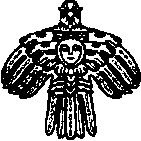 Советсельского поселения"Кипиево"